VSTUPNÍ ČÁSTNázev moduluElektrotechnické materiályKód modulu26-m-3/AH78Typ vzděláváníOdborné vzděláváníTyp moduluodborný teoretickýVyužitelnost vzdělávacího moduluKategorie dosaženého vzděláníH (EQF úroveň 3)L0 (EQF úroveň 4)Skupiny oborů26 - Elektrotechnika, telekomunikační a výpočetní technikaKomplexní úlohaMateriály pro magnetické obvodyObory vzdělání - poznámkyElektrikář, Elektrikář – silnoproud (26-51-H/01+02)Elektromechanik pro zařízení a přístroje (26-52-H/01)Mechanik elektrotechnik (26-41-L/01)Délka modulu (počet hodin)12Poznámka k délce moduluPlatnost modulu od30. 04. 2020Platnost modulu doVstupní předpokladySplnění povinné školní docházky nebo úspěšné ukončení základního vzdělání před splněním povinné školní docházky. Splnění podmínek přijímacího řízení prokázáním vhodných schopností, vědomostí a zájmů. Splnění podmínek zdravotní způsobilosti uchazečů o studium daného oboru stanovených vládním nařízením. Žák je seznámen se zásadami bezpečnosti v teoretické výuce. Výuka probíhá na počátku vzdělávání.JÁDRO MODULUCharakteristika moduluSmyslem modulu je získání teoretického základu potřebného pro výkon povolání Elektromechanik pro zařízení a přístroje se zaměřením na výtahovou techniku, Elektrikář, Elektrikář silnoproud a Mechanik elektrotechnik. Po absolvování modulu získá žák kompetence správně a samostatně volit elektrotechnické materiály pro využití v praxi, naučí se základním poznatkům o elektrotechnických materiálech. Žák se seznámí s využíváním elektrotechnických materiálů v elektrotechnické praxi.Očekávané výsledky učeníSmyslem modulu je získání teoretických a praktických znalostí žáků v oblasti vlastností, druhů a použití elektrotechnických materiálů. Žáci se v tomto modulu naučí, jak se jednotlivé elektrotechnické materiály vyrábějí, jaká je technologie finálního zpracování jednotlivých elektrotechnických materiálů a jak technologie výroby ovlivní jejich konečné vlastnosti.Žák:dodržuje pravidla bezpečnosti práce a ochrany životního prostředísamostatně pracuje a přenáší teoretické znalosti do praktických dovednostízvolí samostatně vhodné elektrotechnické materiály pro praktické využití v elektrotechnické praxidefinuje vlastnosti jednotlivých elektrotechnických materiálůuvede příklady využití jednotlivých elektrotechnických materiálů v elektrotechnické praxiObsah vzdělávání (rozpis učiva)Charakteristické vlastnosti elektrotechnických materiálů používaných v elektrotechnické praxiMechanické vlastnosti kovů využívaných v elektrotechnické praxiPevnost v tahu, ohybu a tlaku kovů – způsoby výpočtu a měření těchto vlastnostíTechnické železo – jeho využití v elektrotechnice, diagram Fe – Fe3CVýroba surového železa – rozdíl mezi ocelí a surovým železem, zkujňovací proces. Výroba surového železa ve vysoké peci, výroba oceli v konvertoru, elektrické peci, suroviny pro výrobu surového železa a oceli. Legující prvkyOcel, rozdělení a značení ocelí, uhlíkaté oceli, tepelné zpracování ocelí. Využití oceli v elektrotechnice podle specifických vlastnostíŽíhání, kalení a popouštění oceli. Vliv tepelného zpracování ocelí na jejich elektrotechnické vlastnostiLitina a její druhy, způsob výroby litiny. Vlastnosti litiny důležité pro elektrotechnickou praxi. Využití litiny v elektrotechnicePřehled elektrovodných materiálů, vlastnostiVýznam pojmu rezistivita – kovy používané v elektrotechniceVýroba elektrotechnické mědi, suroviny pro její výrobu, vliv tepelného zpracování na vlastnosti mědiVlastnosti mědi používané pro výrobu vodičůSlitiny mědi, jejich druhy a technologické vlastnostiPoužití slitin mědi v elektrotechniceElektrotechnický hliník – způsob výroby a suroviny pro výrobuDruhy elektrotechnického hliníku a využití v elektrotechniceDělba hliníku pro vodiče podle pevnosti v tahuSlitiny hliníku elektrovodné a konstrukční, způsoby výroby vodičů a konstrukčních částí. Lití kovů pod tlakem, kování, tažení, spojování vodičůElektrické a mechanické vlastnosti slitin hliníku pro vodičePolovodičové materiályVýroba polovodičových materiálů, jejich vlastnosti a význam pro elektrotechnickou praxiPrincip činnosti polovodičů – opakování látky ze základů elektrotechnikyGermanium – výroba, vlastnosti, využití v elektrotechnice a elektroniceKřemík – výroba, vlastnosti, využití v elektrotechnice a elektroniceSelen – výroba, vlastnosti, využití v elektrotechnice a elektroniceIntermetalické – výroba, vlastnosti, využití v elektrotechnice a elektronicePorovnání elektrických vlastností jednotlivých polovodičů, rozlišení základního použití v technické praxiMateriály pro magnetické obvodyRozdělení podle magnetických vlastnostíLátky feromagnetickéMateriály magneticky měkké a magneticky tvrdé, jejich vlastnosti a využití v elektrotechniceMagnetický obvod – hysterezní smyčka feromagnetického materiáluIzolantyElektrické, tepelné a mechanické vlastnosti, navlhavostPrůrazné napětí a elektrický odpor izolantůIzolanty organické a anorganické, izolanty z makromolekulárních látek, tepelná odolnost izolantůKoroze kovů a její příčinyPříčiny koroze – druhy ochrany proti korozi – pracovní postupy nátěrůImpregnace elektrických zařízeníPostupy při impregnaci vinutíUčební činnosti žáků a strategie výukyTeoretická výuka je organizována v učební skupině. Při výuce je základem především frontální metoda v kombinaci s prací ve skupinách. Zdůrazňují se aplikace s příbuznými předměty (fyzika, matematika, elektrotechnika a ostatní technické předměty). Teoretická výuka probíhá s celou třídou nebo částí třídy, podle dělení třídy na obory. Výuka při praktických dovednostech a cvičné úkoly probíhají dle zvoleného tématu individuálně nebo ve skupině.Samostatná práce s textemOdborné konzultaceTeoretická výuka s využitím PWP prezentací, videí a praktických ukázekOdborný výklad teorie elektrotechnických materiálůPraktická prezentace cvičné úkohy vyučujícímSoučástí výuky jsou exkurze s ukázkami využití elektrotechnických materiálů v provozech, ukázky výroby elektrotechnických materiálů a výroby jednotlivých komponentů v elektrotechnice.Zařazení do učebního plánu, ročníkVýuka probíhá ve vyučovacím předmětu technologie. Je zařazena v prvním ročníku od počátku výuky. Je základem elektrotechnických dovedností a znalostí. Výuka v dalších ročnících na tuto výuku navazuje.VÝSTUPNÍ ČÁSTZpůsob ověřování dosažených výsledkůProbíhá dle zvládnutí učiva – klasifikace.Hodnocení souborných písemných prací na konci tematických celků.Dílčí hodnocení krátkých písemných testů v průběhu jednotlivých celků podle obsahu vzdělávání.Ústní zkoušení – žák prezentuje své znalosti včetně přípravy na danou problematiku.Dodržování pravidel BOZP – ústní hodnocení.Aktivní přístup k řešení problému.Kritéria hodnoceníProspěl na výborný:Žák získá minimálně 90 % správných odpovědí v teoretických testechV ústním zkoušení prokáže:správné vysvětlení, co jsou elektrovodné materiály, jejich druhy a využitíbezchybné vysvětlení principu činnosti elektrovodných materiálů, jejich výrobu a vlastnostisprávně vysvětlí problematiku materiálů pro magnetické obvody a bezchybně nakreslí hysterezní smyčkusprávně a bezchybně vysvětlí vlastnosti a využití izolantůsamostatně popíše postup při impregnaci vinutíProspěl na chvalitebný:Žák získá minimálně 80 % správných odpovědí v teoretických testechV ústním zkoušení prokáže:správné a samostatné vysvětlení problematiky elektrotechnických materiálů a jejich vlastnostísprávné vysvětlení, co jsou elektrovodné materiály, jejich druhy a využitísprávné vysvětlení principu činnosti elektrovodných materiálů, jejich výrobu a vlastnostisprávně vysvětlí problematiku materiálů pro magnetické obvody a nakreslí hysterezní smyčku s drobnými chybamisprávně a bezchybně vysvětlí vlastnosti a využití izolantůsamostatně popíše postup při impregnaci vinutíProspěl na dobrý:Žák získá minimálně 70 % správných odpovědí v teoretických testechV ústním zkoušení prokáže:vysvětlení problematiky elektrotechnických materiálů a jejich vlastností – s dopomocí učitelevysvětlení, co jsou elektrovodné materiály, jejich druhy a využití s drobnými chybamisprávné vysvětlení principu činnosti elektrovodných materiálů, jejich výrobu a vlastnostivysvětlí problematiku materiálů pro magnetické obvody a nakreslí hysterezní smyčku s drobnými chybamisprávně vysvětlí vlastnosti a využití izolantůpopíše postup při impregnaci vinutíProspěl na dostatečný:Žák získá minimálně 50 % správných odpovědí v teoretických testechV ústním zkoušení prokáže:vysvětlení problematiky elektrotechnických materiálů a jejich vlastností – s dopomocí učitelevysvětlení, co jsou elektrovodné materiály, jejich druhy a využití s dopomocí učitelevysvětlení principu činnosti elektrovodných materiálů, jejich výrobu a vlastnosti s chybamivysvětlí problematiku materiálů pro magnetické obvody a nakreslí hysterezní smyčku s drobnými chybamivysvětlí vlastnosti a využití izolantů s dopomocí učitelepopíše postup při impregnaci vinutí s dopomocí učiteleNeprospěl:Žák získá méně než 50 % správných odpovědí v teoretických testechV ústním zkoušení prokáže:vysvětlení problematiky elektrotechnických materiálů a jejich vlastností – nezvládne ani s dopomocí učitelevysvětlení, co jsou elektrovodné materiály, jejich druhy a využití s dopomocí učitelevysvětlení principu činnosti elektrovodných materiálů, jejich výrobu a vlastnosti nezvládne ani s dopomocí učitelenezvládne vysvětlit problematiku materiálů pro magnetické obvody a nakreslit hysterezní smyčkuvysvětlí vlastnosti a využití izolantů s dopomocí učitelenezvládne popsat postup při impregnaci vinutí ani s dopomocí učiteleV případě rozdílného hodnocení jednotlivých částí zkoušení se počítá konečná známka aritmetickým průměrem.Doporučená literaturaDigitální učební materiály – Elektrotechnické materiályPoznámkyObsahové upřesněníOV RVP - Odborné vzdělávání ve vztahu k RVPMateriál vznikl v rámci projektu Modernizace odborného vzdělávání (MOV), který byl spolufinancován z Evropských strukturálních a investičních fondů a jehož realizaci zajišťoval Národní pedagogický institut České republiky. Autorem materiálu a všech jeho částí, není-li uvedeno jinak, je Zdeněk Krabs. Creative Commons CC BY SA 4.0 – Uveďte původ – Zachovejte licenci 4.0 Mezinárodní.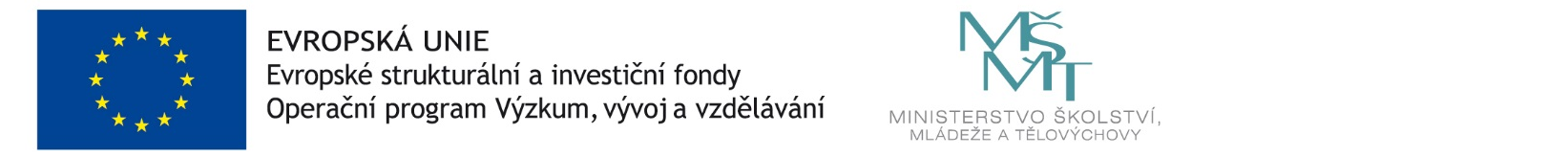 